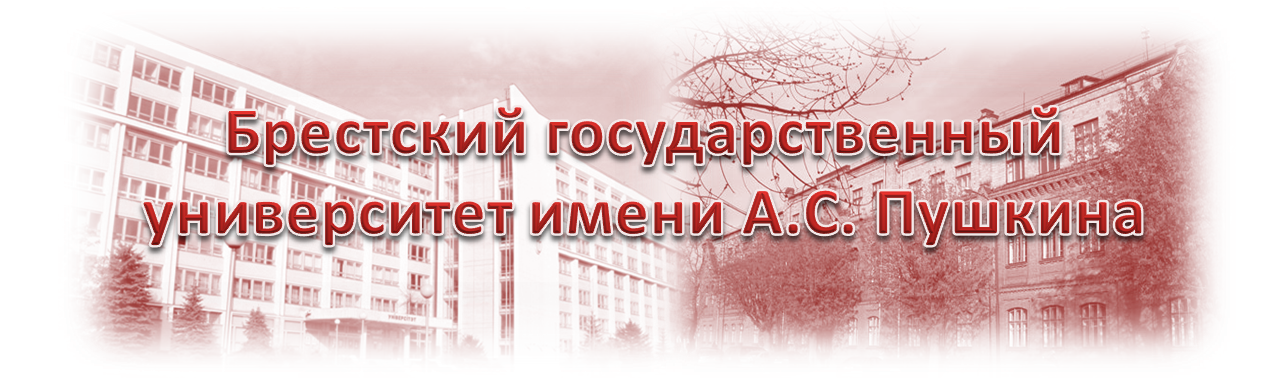 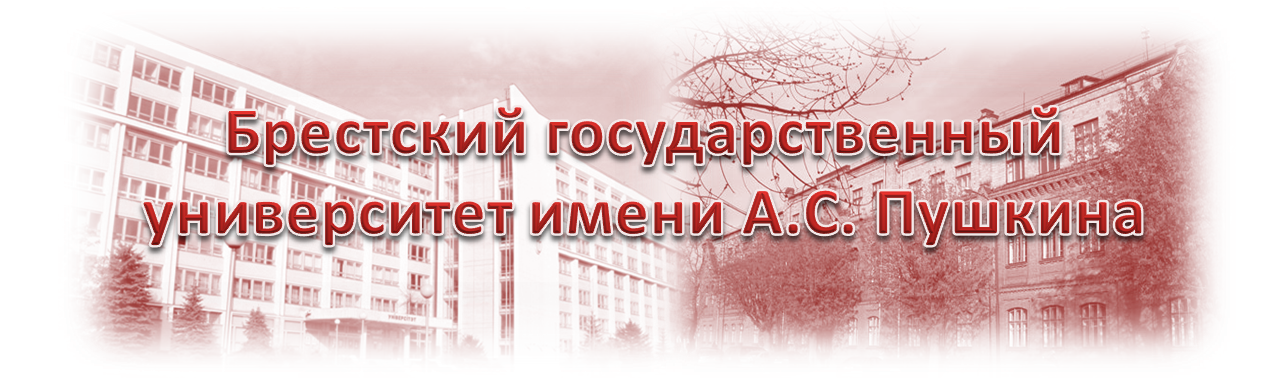 ИНФОРМИРУЕТ,согласно п.4 «Правил приёма лиц для получения высшего образования I ступени» на заочную форму получения образования за счет средств бюджета имеют право поступать:лица, работающие по профилю избранной специальности;лица, имеющие профессионально-техническое образование с общим средним образованием или среднее специальное образование (при поступлении  на соответствующие или родственные специальности);инвалиды I и II группы, дети-инвалиды;спортсмены, включенные Министерством спорта и туризма в списочные составы национальных или сборных команд РБ по виду спортаНа заочную форму получения образования на условиях оплаты имеют право поступать:лица, имеющие право претендовать на заочную бюджетную форму получения высшего образования;лица, работающие по трудовому договору (контракту), гражданско-правовому договору;индивидуальные предприниматели;военнослужащие срочной военной службы, прослужившие не менее одного года и уволенные со срочной военной службы в запас в год приёмаИные лица НЕ ИМЕЮТ ПРАВА 
поступать на заочную форму 
получения высшего образованияКонтактная информация  Адрес: 224016 г. Брест, 
бульвар Космонавтов, 21, каб. 114 (приёмная комиссия)E-mail: 
selcom@brsu.brest.byТелефон: 
+ 375 (162) 23 04 17 Web-сайт: www.brsu.by